University of Wisconsin Oshkosh 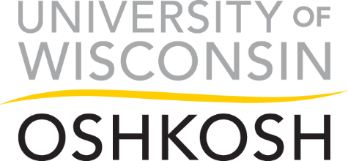 P-Card Application & Setup Information 
Employee Name	________________________________________________________Department:		________________________________________________________Employee Number:     _______________________________________________Campus Address:     _______________________________________________Campus Phone:     _______________________________________________E-mail Address:     _______________________________________________Bi-Weekly Credit Limit      	 ________________________________(Note: Maximum limit is $3,000)
Default Card Funding:
Fund	Department	Program	Project
_____________________________________Please Detail the Reasoning/Justification for the CardEmployee Signature		________________________________	Date _________Supervisor for above funding accounts (i.e. Chair, Dean, Director) This individual is the person the Department number in your default funding belongs to:Administrator Name:	   ________________________________
Administrator Signature: ________________________________	Date _________
Proxy Approver Name:   ________________________________
Proxy Approver Signature: ________________________________	Date _________Vice Chancellor Approval	________________________________	Date _________(if requested limit is >$5,000)
Return completed form to Bridget Oliver, oliverb@uwosh.edu